Talleres preparatoriosDocumento preparado por la Oficina de la UniónDescargo de responsabilidad: el presente documento no constituye un documento de política u orientación de la UPOVRESUMEN	El presente documento tiene por fin informar sobre los talleres preparatorios organizados en 2017 y 2018 y presentar propuestas para 2019.	Se invita al TC a:a)	tomar nota del informe sobre los talleres preparatorios celebrados en 2017 y 2018; yb)	examinar la propuesta de programa de los talleres preparatorios de 2019 que se expone en los párrafos 17 y 18 del presente documento.	En el presente documento se utilizan las abreviaturas siguientes:TC:	Comité TécnicoTWA:	Grupo de Trabajo Técnico sobre Plantas AgrícolasTWC:	Grupo de Trabajo Técnico sobre Automatización y Programas InformáticosTWF: 	Grupo de Trabajo Técnico sobre Plantas FrutalesTWO:	Grupo de Trabajo Técnico sobre Plantas Ornamentales y Árboles ForestalesTWV:	Grupo de Trabajo Técnico sobre HortalizasBMT:	Grupo de Trabajo sobre Técnicas Bioquímicas y Moleculares, y Perfiles de ADN en particularTWP:	Grupos de Trabajo TécnicoANTECEDENTES	En su trigésima octava sesión, celebrada en Ginebra del 15 al 17 de abril de 2002, y sobre la base del documento TC/38/12, el Comité Técnico (TC) acordó organizar talleres preparatorios antes de cada sesión de los Grupos de Trabajo Técnico a fin de ayudar a varios de los delegados a participar más activamente en las sesiones. En su quincuagésima tercera sesión, celebrada en Ginebra del 3 al 5 de abril de 2017, el TC tomó nota del informe sobre los talleres preparatorios celebrados en 2016. Asimismo, aprobó el programa propuesto de 2017 que se expone en el documento TC/53/13 (véanse los párrafos 227 a 231 del documento TC/53/31 “Informe sobre las conclusiones”).	El presente documento se estructura del modo siguiente:RESUMEN	1ANTECEDENTES	1Informe sobre los talleres preparatorios y actividades afines organizados en 2017	2Informe sobre los talleres preparatorios de 2018	4Programa de los talleres preparatorios de 2019	5Informe sobre los talleres preparatorios y actividades afines organizados en 2017	En 2017, los talleres preparatorios tuvieron lugar el día anterior al comienzo de la sesión del Grupo de Trabajo Técnico, con una organización similar respecto del TWA, el TWF, el TWO y el TWV, y en ellos se abordaron los siguientes temas:Introducción a la UPOV y función de los Grupos de Trabajo Técnico de la UPOVResumen de la Introducción general (documento TG/1/3 y documentos TGP)Caracteres: base del examen DHE y selección de caracteresOrientaciones para la redacción de directrices de examen (documento TGP/7) a)	Objeto de las directrices de examen, material necesario y método de examenb)	Método de observación (MS, MG, VS, VG)c)	Tipos de expresión (QL, QN y PQ), notas y distinciónd)	Caracteres relativos a la forma y el colore)	Variedades ejemplof)	El proceso de elaboración de directrices de examen de la UPOV, a saber: plantilla de los documentos TG, texto estándar adicional y notas orientativasOrden del día de la sesión del TWP correspondienteInformación recibida de los participantes	En el taller preparatorio correspondiente al TWC se abordaron los siguientes temas:Introducción a la UPOV y función de los Grupos de Trabajo Técnico de la UPOVResumen de la Introducción general (documento TG/1/3 y documentos TGP)Aspectos generales de los ensayos DHE y las directrices de examena)	Método de observación y tipo de registro (MS, MG, VS, VG)b)	Tipos de expresión de los caracteres (QL, QN y PQ) y tipos de escala de los datosRecursos de la UPOV en Interneta)	Bases de datos (Códigos de la UPOV, GENIE, PLUTO y UPOV Lex)b)	Otros recursos (proyecto de formulario electrónico de solicitud de la UPOV, plantilla de directrices de examen)Orden del día de la sesión del TWCInformación recibida de los participantes	En el taller preparatorio correspondiente al BMT se abordaron los siguientes temas:Introducción a la UPOVResumen acerca de los Grupos de Trabajo TécnicoOrientaciones para el examen DHEFunción de los Grupos de Trabajo Técnico y el BMTSituación en la UPOV en relación con el posible uso de técnicas moleculares en el examen DHEEl concepto de variedad esencialmente derivadaFunción de la UPOV en la identificación de variedadesSitio web de la UPOVOrden del día de la sesión del BMT	Los talleres preparatorios abarcaron media jornada. 	En el cuadro que figura a continuación se resume la participación en los talleres preparatorios celebrados entre 2007 y 2017. En el número de participantes están incluidos los expertos que presentaron ponencias en los respectivos talleres. La participación en los talleres preparatorios antes de 2007 puede consultarse en el documento TC/53/13. Gráfico 1: participación en los talleres preparatorios de 2007 a 2017: número total de participantes y miembros de la Unión en comparación con los Estados observadores y las organizaciones observadoras	En lo que respecta a los talleres preparatorios celebrados en 2017, a continuación figura el número de participantes en cada uno de ellos:Informe sobre los talleres preparatorios de 2018	En la quincuagésima tercera sesión del TC, se convino en que los talleres preparatorios de 2018 se organicen el lunes o martes de la semana en que tengan lugar las sesiones de los TWP, a fin de fomentar la participación de todos los participantes de los TWP (véase el párrafo 230 del documento TC/53/31 “Informe”). 	El taller preparatorio del TWA tuvo lugar el lunes 21 de mayo de 2018 por la mañana, con el programa siguiente:Introducción a la UPOV y función de los Grupos de Trabajo Técnico de la UPOVResumen de la Introducción general (documento TG/1/3 y documentos TGP)Caracteres: base del examen DHE y selección de caracteresOrientaciones para la redacción de directrices de examen (documento TGP/7) a)	Objeto de las directrices de examen, material necesario y método de examenb)	Método de observación (MS, MG, VS, VG)c)	Tipos de expresión (QL, QN y PQ), notas y distinciónd)	Caracteres relativos a la forma y el colore)	Variedades ejemplof)	El proceso de elaboración de directrices de examen de la UPOV, a saber: Plantilla en Internet de los documentos TG, texto estándar adicional y notas orientativasOrden del día de la sesión del TWP correspondienteInformación recibida de los participantes	Los talleres preparatorios del TWV y el TWF se organizarán el lunes 17 de septiembre de 2018 y el lunes 19 de noviembre de 2018, respectivamente con el mismo programa que el TWA. El TWO no celebrará sesión en 2018.	Los talleres preparatorios del TWC tuvieron lugar el lunes 2 de julio de 2018 por la mañana, con el programa siguiente:Introducción a la UPOV y función de los Grupos de Trabajo Técnico de la UPOVResumen de la Introducción general (documento TG/1/3 y documentos TGP)Aspectos generales de los ensayos DHE y las directrices de examena)	Método de observación y tipo de registro (MS, MG, VS, VG)b)	Tipos de expresión de los caracteres (QL, QN y PQ) y tipos de escala de los datosRecursos de la UPOV en Interneta)	Bases de datos (Códigos de la UPOV, GENIE, PLUTO y UPOV Lex)b)	Otros recursos (proyecto de formulario electrónico de solicitud de la UPOV, plantilla de directrices de examen)Orden del día de la sesión del TWCInformación recibida de los participantes	Los elementos siguientes del taller preparatorio se presentarán junto con los puntos pertinentes del orden del día de la sesión de 2018 del BMT:Introducción a la UPOVResumen acerca de los Grupos de Trabajo TécnicoOrientaciones para el examen DHEFunción de los Grupos de Trabajo Técnico y el BMTSitio web de la UPOVOrden del día de la sesión del BMTEl concepto de variedad esencialmente derivadaFunción de la UPOV en la identificación de variedadesHerramienta de solicitudes de derechos de obtentor UPOV PRISMAPrograma de los talleres preparatorios de 2019	Se propone que en 2019 se organicen talleres preparatorios de medio día de duración conjuntamente con las sesiones del TWA, el TWF, el TWO y el TWV, con arreglo al siguiente programa:Introducción a la UPOV y función de los Grupos de Trabajo Técnico de la UPOVResumen de la Introducción general (documento TG/1/3 y documentos TGP)Caracteres: base del examen DHE y selección de caracteresOrientaciones para la redacción de directrices de examen (documento TGP/7) a)	Objeto de las directrices de examen, material necesario y método de examenb)	Método de observación (MS, MG, VS, VG)c)	Tipos de expresión (QL, QN y PQ), notas y distinciónd)	Caracteres relativos a la forma y el colore)	Variedades ejemplof)	Proceso de elaboración de directrices de examen de la UPOV, a saber: plantilla en Internet de los documentos TG, texto estándar adicional y notas orientativasOrden del día de la sesión del TWP correspondienteInformación recibida de los participantes	Se propone organizar un taller preparatorio conjunto TWC-BMT de medio día de duración asociado a las sesiones de 2019 del TWC y el BMT, con arreglo al siguiente programa:Introducción a la UPOV y función de los TWP y el BMTResumen de la Introducción general (documento TG/1/3 y documentos TGP)Aspectos generales de los ensayos DHE y las directrices de examenRecursos de la UPOV en Interneta)	Legislación de los miembros de la UPOV: UPOV Lex, base de datos GENIEb)	Solicitudes de derechos de obtentor: herramienta de solicitudes de derechos de obtentor UPOV PRISMAc)	Examen DHE: base de datos GENIE, plantilla en Internet de las directrices de examen y código de la UPOVd)	Denominaciones de variedades y novedad: base de datos PLUTOSituación en la UPOV en relación con el posible uso de técnicas moleculares en el examen DHEEl concepto de variedad esencialmente derivadaFunción de la UPOV en la identificación de variedadesOrden del día del TWC y el BTM	Se invita al TC a:a)	tomar nota del informe sobre los talleres preparatorios celebrados en 2017 y 2018; yb)	examinar la propuesta de programa de los talleres preparatorios de 2019 que se expone en los párrafos 17 y 18 del presente documento.[Fin del documento]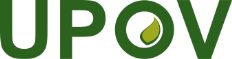 SUnión Internacional para la Protección de las Obtenciones VegetalesComité TécnicoQuincuagésima cuarta sesión
Ginebra, 29 y 30 de octubre de 2018TC/54/13Original: InglésFecha: 30 de agosto de 2018ParticipaciónParticipaciónParticipaciónParticipaciónParticipaciónParticipaciónParticipaciónParticipaciónParticipaciónParticipaciónParticipación20072008200920102011201220132014201520162017Miembros de la Uniónnúmero de participantes / 
(número de miembros de la Unión) 167
(22)162
(31)95
(21)117
(25)115
(24)114
(26)125 (27)132
(26)103
(21)145
(30)136
(25)Estados observadoresnúmero de participantes / 
(número de Estados)3
(1)3
(2)--15
(6)8
(4)12(4)15
(5)24
(10)-4
(2)Organizaciones observadoras número de participantes / 
(número de organizaciones)4
(2)25
(2)3
(2)10
(2)5
(2)2
(2)4(2)2
(2)3
(3)5
(3)8
(4)TWA 	(Alemania): 22TWC 	(Argentina): 23TWF	(Canadá): 21TWO	(Canadá): 27TWV	(Países Bajos): 19BMT	(Francia):36